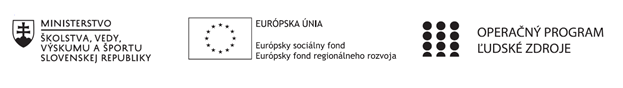 Správa o činnosti pedagogického klubu Prioritná osVzdelávanieŠpecifický cieľ1.1.1 Zvýšiť inkluzívnosť a rovnaký prístup ku kvalitnému vzdelávaniu a zlepšiť výsledky a kompetencie detí a žiakovPrijímateľSúkromná základná škola, Dneperská 1, KošiceNázov projektuNielen doučovanie ale „daco vecej“Kód projektu  ITMS2014+312011R043Názov pedagogického klubu Pedagogický klub učiteľov matematikyDátum stretnutia  pedagogického klubu05. 10. 2020Miesto stretnutia  pedagogického klubuPočítačová učebňa  SZŠ, Dneperská 1, Košice Meno koordinátora pedagogického klubuMgr. Iveta TimárováOdkaz na webové sídlo zverejnenej správywww.dneperska.sk/szsprojekt2019Manažérske zhrnutie:Anotácia: 
Výmena skúseností zameraná na odstránenie nedostatkov vyplývajúcich z analýzy  dištančného vzdelávania na základe uskutočnených vstupných testov - previerokKľúčové slová:  analýza vstupných previerok, percentuálna úspešnosť, problémové úlohy, návrhy riešení na odstránení pretrvávajúcich nedostatkovHlavné body, témy stretnutia, zhrnutie priebehu stretnutia: Program stretnutia členov klubu matematiky:a) Úvod,  vyhodnotenie prijatých opatrení      b) Úlohy projektu  klubu matematiky:                 Odovzdávanie pedagogických skúseností
             c) Diskusia             d) ZáverK bodu a)
             V úvode  stretnutia vedúca klubu  privítala  prítomných členov klubu pre matematiku 
             a oboznámila ich s naplánovanou aktivitou stretnutia.K bodu b) a c)-  prítomné členky KLUBU pre matematiku sa navzájom informovali s analýzou vstupných
    previerok v jednotlivých triedach, ročníkoch,
- členky sa navzájom  informovali o problémoch, ktoré sa vyskytli vo vstupných previerkach,

- dohodli sa navzájom o možnostiach stratégie, metód a foriem pri odstránení pretrvávajúcich
   chýb v riešeniach problémových úloh a tém v nasledujúcom období školského roka,

K bodu d)
                V závere stretnutia vedúca klubu poďakovala  prítomným za účasť a výmenu vzájomných 
               informácií a pomoci pri riešení pretrvávajúcich problémov z obdobia dištančného 
               vzdelávania.  Vedúca klubu pripomenula prítomným termín ďalšieho stretnutia, na ktoré si 
               prítomne pripravia zaujímavé a problémové úlohy z geometrie v svojich ročníkoch.     
               Závery a odporúčania:Uznesenie:Členovia pedagogického klubu učiteľov matematiky: vzali na vedomie:analýzu výchovno-vzdelávacích výsledkov zo vstupných z matematiky,metódy a formy pri odstraňovaní nedostatkov zo vstupných previerok a nedostatkov pretrvávajúcich z obdobia dištančného vzdelávania.  Klub matematiky ukladá jej členom:             a) určiť problémové a zaujímavé úlohy z geometrie v jednotlivých ročníkoch.Vypracoval (meno, priezvisko)Iveta TimárováDátum05. 10. 2020PodpisSchválil (meno, priezvisko)Miriam Melišová-ČugováDátum29.10.2020Podpis